Kiitämme mielenkiinnostanne LUONTAISET TAIPUMUKSET™ palveluja ja osaamista kohtaan. Tarjoamme teille otsikon mukaisesti 15 hengen valmennustilaisuutta torstaina 8. maaliskuuta klo 11.30-15.00 Porissa. Valmentajana toimii Jari Saarenpää LUONTAISET TAIPUMUKSET™ tiimistä.Valmennuksen sisältöLUONTAISET TAIPUMUKSET™ -analyysi on itsearviointina toteutettava oman luontaisen ajattelutyylin tunnistus. Tämä vastaa logiikaltaan MBTI–indikaattoria (C. G. Jungin tyyppiteoriaan pohjautuva kansainvälinen Myers-Briggs tyyppi-indikaattori), jonka käyttö esimies- ja johtamisvalmennusten sekä organisaation sisäisen yhteistyön kehittämisen apuvälineenä on levinnyt ympäri maailman. Suomalaiseen ympäristöön kehitetyssä LUONTAISET TAIPUMUKSET™ -analyysissa on 36 väittämää, joihin vastaaminen webportaalissa kestää noin 10 minuuttia. LUONTAISET TAIPUMUKSET™ -analyysejä on viime vuosina tehty yli 30.000 kpl eri kehittämistarkoituksissa.Tyyppiteorian taustalla onenergiamme pääsuunta (ulos vai sisään)tapamme hankkia informaatiota (aistit vai intuitio)tapamme tehdä johtopäätöksiä (logiikka vai arvot)ulkoinen elämäntyylimme (järjestelmällinen vai spontaani)Luontaiset taipumukset ovat tiedostamattomia eli automaattisia reagointimalleja, joita pidämme luonnollisina ja normaaleina. Omien taipumusten parempi ymmärtäminen synnyttää ihmisille lähes aina oivalluksen, joka auttaa ymmärtämään omaa ja muiden erilaisuutta sekä omia kehityshaasteitaan esimiehenä ja työyhteisön jäsenenä. Valmennuksen tavoiteValmennustilaisuuden tavoitteena on osallistujan itsetuntemuksen lisääminen ihmisten erilaisuuden ymmärtämisen avulla. Itsetuntemuksen lisääntymisen kautta kehittyvät myös yksilön vuorovaikutus- ja ryhmätyöskentelytaidot. LUONTAISET TAIPUMUKSET™ valmennuksen tavoitteena voivat olla myös:Johtamisen ja esimiestaitojen kehittäminenMuutoksen hallintaOrganisaatiokulttuurin kehittäminenRistiriitojen tunnistaminen ja niiden rakentava käsittelyRyhmädynamiikan kehittäminenTyöhyvinvoinnin ja työtyytyväisyyden parantaminenVuorovaikutustaitojen kehittäminenAsiakaskohtaamisen kehittäminenValmennuksen tavoitteena on varmistaa, että osallistujat ymmärtävät, mitä heidän saamansa tulos (ajattelutyyli ja sen useat näkökulmat) tarkoittaa sekä saada konkreettisia ideoita itsensä kehittämiseen. Tilaisuus toteutetaan osallistavana pari- ja pienryhmätyöskentelynä. Valmennuksen avulla pystymmetunnistamaan luontaiset vahvuutemme eli ne asiat, jotka kehittyvät meissä olemalla oma itsemmetunnistamaan myös meille luontaisesti vaikeita asioita - niitä joita joudumme tietoisesti harjoittelemaan tullaksemme kyvykkäämmäksi, esimerkiksi yhteistyössä tiimin kanssa sekä johtamisessa.Valmennuksen avulla opimmeymmärtämään ihmisten erilaisuutta ja siihen liittyviä mahdollisuuksia, esimerkiksi työryhmien rakentamisessaymmärtämään ihmisten välisiä ristiriitoja sekä vuorovaikutuksessa ja viestinnässä tapahtuvia väärinymmärryksiä.Käytännön toteutusOsallistujien nimilistan ja sähköpostiosoitteiden toimitus valmentajalle sekä saatekirjeen laadinta asiakkaan ja valmentajan yhteistyönä noin 15 päivää ennen valmennustaLUONTAISET TAIPUMUKSET™ -analyysien aktivointi noin 10 päivää ennen valmennustaLUONTAISET TAIPUMUKSET™ -analyysien tekeminen sovitusti viimeistään 5 päivää ennen valmennusta ValmennustilaisuusValmennuksen tukimateriaalina käytetään LUONTAISET TAIPUMUKSET™ kirjaa - Taustateoria ja tyyppikuvaukset, Opas erilaisuuden ymmärtämiseen ja hyödyntämiseen, Kari Helin. Kirja on laadittu helpottamaan LUONTAISET TAIPUMUKSET™ -analyysin tulosten ymmärtämistä ja analysointia. Teos sisältää Carl Jungin tyyppiteoriaan pohjautuvan MBTI-mallin perusteet sekä tyyppikuvaukset ”tyyppien talosta”. Kirja toimii parhaiten syventävänä henkilökohtaisena oppimateriaalina valmennustilaisuuden jälkeen, jolloin valmennuksen opit ovat tuoreeltaan muistissa ja niitä voidaan vahvistaa itsenäisellä opiskelulla.LUONTAISET TAIPUMUKSET™ kirjallisen tulosraportin syvällisempi ymmärtäminen vaatii taustalla olevien ilmiöiden ja tyyppiteorian perustuntemusta tullakseen oikein ymmärretyksi ja hyödynnetyksi organisaation kehittämisessä. Valmennustilaisuuden tavoitteena on varmistaa, että osallistujat ymmärtävät, mitä heidän saamansa tulos (ajattelutyyli ja sen sovellukset) tarkoittaa sekä saada konkreettisia ideoita itsensä kehittämiseen.Valmennustilaisuuden sisältöPuolen päivän mittaisen LUONTAISET TAIPUMUKSET™ valmennustilaisuuden keskeinen sisältö (sisältää lyhyitä pari- ja pienryhmäharjoitteita):erilaisuuden käsite ja sen ilmenemismuodotluontaiset taipumuksetlyhyt taustateoria: Jung, MBTI-mallihenkilökohtaisten taipumusten tunnistaminen LUONTAISET TAIPUMUKSET™ raporttien avullaajattelutyylitoimintatyylivuorovaikutustyylioppimistyyliryhmän/tiimin tulosten esittely tyyppien talossa – tiimin dynamiikan havainnollistaminenmahdollinen muu asiakkaan kanssa erikseen sovittava käsittelyn näkökulmaOPTIONA: LUONTAISET TAIPUMUKSET™ Esimies- ja asiantuntijatyön syventävä valmennusItsensä kehittämisessä on kaksi pääsuuntausta: heikkouksien korjaaminen ja vahvuuksien kehittäminen. Yli 70 % ihmisistä valitsee alitajuisesti ensimmäisen vaihtoehdon. Eri alojen menestyneimmät henkilöt valitsevat kuitenkin jälkimmäisen vaihtoehdon eli omiin vahvuuksiin panostamisen. Tulokset on saatu Gallupin tekemistä tutkimuksista Yhdysvalloista (noin 1,7 miljoonaa osallistujaa, Marcus Buckingham, Now Discover Your Strengths). Olemme tehneet vuosien varrella empiirisesti saman havainnon 360-palautteita purkaessamme. Kun esimiehiä pyydetään valitsemaan itselleen seuraavaksi vuodeksi 1-3 kehityshaastetta, suurin osa valitsee asioita, joissa he ovat saaneet huonoimmat palautteet.  Kun valintaa lähestytään toista kautta eli esimiehiä pyydetään arvioimaan, mitkä tekijät (taidot ja osaaminen) vaikuttavat eniten heidän esimiehenä onnistumiseen, valinnan tulos on erilainen – enemmän vahvuuksia kuin heikkouksia painottava. Luontaisiin vahvuuksiin panostaminen edellyttää niiden tunnistamista. LUONTAISET TAIPUMUKSET™ Esimies- ja asiantuntijatyön analyysi on itsearviointina toteutettava oman luontaisen ajattelutyylin tunnistus, jonka painopiste on esimiestyön ja johtamisen kehittämisessä keskittyen yksilön tunnistettujen vahvuuksien kehittämiseen. LUONTAISET TAIPUMUKSET™ Esimies- ja asiantuntijatyön raportti tuo kuusi uutta näkökulmaa itsensä kehittämiseen perusraportin neljän näkökulman lisäksi (ajattelutyyli, toimintatyyli, vuorovaikutustyyli, oppimistyyli)johtajatyypit (ns. Keirseyn temperamentit)johtamisen roolittaipumuksesi muutoksissapalautetyylitongelmien käsittelymallit (ns. Z-malli) sekä viestintätyylitLUONTAISET TAIPUMUKSET™ Esimies- ja asiantuntijatyön valmennus toteutetaan LUONTAISET TAIPUMUKSET™ valmennustilaisuutta vastaavalla prosessilla. Mikäli syventävä LUONTAISET TAIPUMUKSET™ Esimies- ja asiantuntijatyön valmennus pidetään kuuden (6) kuukauden sisällä LUONTAISET TAIPUMUKSET™ valmennuksesta, voidaan aikaisemmin tehtyjä analyysituloksia hyödyntää ja prosessi kevenee tältä osin merkittävästi. 11-sivuisen LUONTAISET TAIPUMUKSET™ Esimies- ja asiantuntijatyön tulosraportin lisäksi valmennuksessa hyödynnetään asiakaskohtaisesti muokattavaa luontaisten vahvuuksien kehittämistyökirjaa. Valmennuksessa rakennetaan kehittämistyökirjan avulla systemaattisesti jokaiselle osallistujalle luontaisten vahvuuksien kehittämisen ohjelma. Puolen päivän mittaisen LUONTAISET TAIPUMUKSET™ Esimies- ja asiantuntijatyön syventävän valmennustilaisuuden sisältö (sisältää lyhyitä pari- ja pienryhmäharjoitteita):erilaisuuden käsitteen ja sen ilmenemismuotojen kertaushenkilökohtaisten taipumusten tunnistaminen ja arviointi LUONTAISET TAIPUMUKSET™ Esimies- ja asiantuntijatyön raporttien avullajohtajatyypit (ns. Keirseyn temperamentit)johtamisen roolittaipumuksesi muutoksissapalautetyylitongelmien käsittelymallit (ns. Z-malli) sekä viestintätyylithenkilökohtaisen luontaisten vahvuuksien kehittämisen ohjelman laatiminenmahdollinen muu asiakkaan kanssa erikseen sovittava käsittelyn näkökulmaInvestointiTarjoamme kuvauksen mukaista valmennusta seuraavalla hinnoittelulla:LUONTAISET TAIPUMUKSET™ webbianalyysi + paperiraportti 67€/ hlö (x15 hlöä = 1005€)LUONTAISET TAIPUMUKSET™ Taustateoria & Tyyppikuvaukset -kirja 24€/ hlö (x15 hlöä = 360€)LUONTAISET TAIPUMUKSET™ valmennus 8.3.2016 klo 11.30-15 Porissa, ryhmävalmennus 2000€PAKETTIHINTA 3365€ alv 0% OPTIONA LUONTAISET TAIPUMUKSET™ Esimies- ja asiantuntijatyön syventävä esimies- ja johtamisvalmennus toteutettuna 8. syyskuuta 2016 mennessä: LUONTAISET TAIPUMUKSET™ Esimies- ja asiantuntijatyön webbianalyysi + paperiraportti 33€/ hlö (x5 hlöä = 165€)LUONTAISET TAIPUMUKSET™ Esimies- ja asiantuntijatyön kehittämistyökirja 0€/ hlö (x5 hlöä = 0€)LUONTAISET TAIPUMUKSET™ Esimies- ja asiantuntijatyön valmennus ½pv ryhmävalmennus 2000€PAKETTIHINTA 2165€ alv 0% Hintaan lisätään matka- ja majoituskustannukset toteutuneiden kustannusten mukaisesti ja Suomen verohallinnon päätöksiä verovapaista matkakustannusten korvauksista noudattaen. Hintoihin lisätään työn suoritushetkellä Suomessa voimassaolevan arvonlisäverokannan mukainen arvonlisävero. Valmennus laskutetaan yhdessä erässä valmennuksen jälkeen. Maksuehto on 14 päivää netto, yliaikakorko on 16% p.a. Huomautusaika on 7 pv.Muissa kuin tässä tarjouksessa erikseen määritellyissä asioissa sovelletaan Konsulttitoiminnan yleisiä sopimusehtoja KSE 1995 http://www.skolry.fi/sites/default/files/suoms.pdfTarjous on voimassa 20.02.2016 saakka.Muut ehdotValmentajalla on oikeus käyttää valmennettavien nimiä ja yhteystietoja, kun tarkoituksena on dokumentoida valmentajan coaching-toiminnan laajuutta ammatilliseen jatkokoulutukseen tai kansainväliseen sertifiointiin liittyvissä yhteyksissä. LUONTAISET TAIPUMUKSET™ | TypeOne Oy:llä on oikeus käyttää toimeksiantajaorganisaation nimeä asiakasreferenssinä toimialalle tavanomaisessa laajuudessa. Yksittäisen henkilön valmennussuhteen käyttäminen asiakasreferenssinä on mahdollista ainoastaan valmennettavan suostumuksella.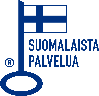 LUONTAISET TAIPUMUKSET™ | TypeOne Oy   Ihmisten erilaisuus synnyttää helposti ristiriitoja ja jännitteitä organisaatioihin. Tämä heikentää niiden suoritus- ja uudistumiskykyä. LUONTAISET TAIPUMUKSET™ on erikoistunut tähän haasteeseen ja kehittänyt joukon työkaluja, joiden toimivuutta on testattu sadoissa organisaatioissa. Tunnetuin tuotteemme on ihmisten ajattelutyylejä tunnistava LUONTAISET TAIPUMUKSET™ -analyysi, joita on tehty yli 30.000 kpl.Valmentaja Jari SaarenpääOlen 47-vuotias teollisuustalouden diplomi-insinööri, jolla on 20 vuoden johtamiskokemus monikulttuurisesta, kansainvälisestä keskijohdon tehtäväkentästä liike-elämässä. Erityinen osaamisalueeni on muutostilanteiden johtaminen sekä tilaustoimitusketjujen hallinta. Kuluneiden kahden vuoden ajan olen toiminut yritysvalmentajana organisaatioiden muutoksissa sekä asiakaskohtaamisen ja vuorovaikutuksen kehittämisessä. Valmennuksille tyypillistä on organisaation yksilöiden vahvuuksien tunnistaminen, kehittäminen ja hyödyntäminen osana muutosta.Muutos on aina henkilökohtainen kokemus. Haluan oivalluttaa ihmisiä löytämään omat vahvuutensa muutoksen keskellä. Oma onnistumiseni kaava on yksinkertainen ja haluan monistaa sitä laajasti – menestys syntyy silloin, kun yksilön missio ja passio kohtaavat!Tänä päivänä on trendikästä puhua työssä motivoitumisesta – aika harva kuitenkaan pysähtyy motivaation todellisten juurisyiden äärelle. Ulkoinen motivaatio syntyy yleensä kepin ja porkkanan yhdistelmästä, mutta vasta sisäinen motivaatio saa ihmisen todella liikkeelle muutoksessa. Sisäinen motivaatio on kolmen päätekijän kertolasku: riittävä vapaus, mahdollisuus kehittyä työssään sekä kokemus työn merkityksellisyydestä. Lopputulos on tasan niin hyvä, kuin heikoin näistä tekijöistä!Oma mielenkiintoni kohde tällä hetkellä on iso yhteiskunnallinen murros, jossa elämme. Uskon, että johtajuudella Suomessa ja suomalaisissa organisaatioissa on vielä paljon varaa kehittyä. Erityinen huomio kannattaa kiinnittää johtajan oman itsensä johtamiseen – siksi opiskelen ja perehdyn jatkuvasti maailmalla parhaisiin johtamisen käytäntöihin, jotka Suomeen kannattaa tuoda. Yksi näistä teemoista on transformatiivinen johtajuus, jossa yhdistyy vahvasti johtajan oman persoonan kehittyminen ja kasvaminen. Haluan olla edelläkävijöiden joukossa transformatiivisen johtajuuden tuomisessa suomalaiseen johtamiskulttuuriin!Yhteistyöterveisin,LUONTAISET TAIPUMUKSET™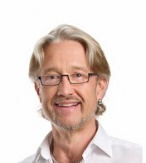 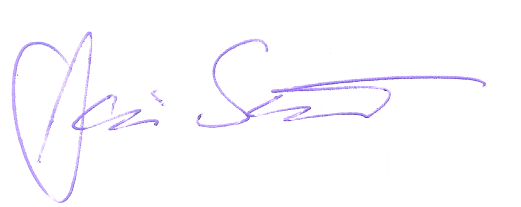 Jari Saarenpää+358 40 8200 644jari@luontaisettaipumukset.fiMikko MallikasLiiketoimintajohtajaRosessiratkaisutRosessi Oy+358 40 000 1111mikko.mallikas@rosessi.fiLUONTAISET TAIPUMUKSET™ | TypeOne Oy

+358 45 18 555 81
info@luontaisettaipumukset.fi
www.luontaisettaipumukset.fi LUONTAISET TAIPUMUKSET™ | TypeOne Oy

+358 45 18 555 81
info@luontaisettaipumukset.fi
www.luontaisettaipumukset.fi Viitaten puhelinkeskusteluumme 14.11.2016 LUONTAISET TAIPUMUKSET™ valmennustilaisuus sekä optiona syventävä LUONTAISET TAIPUMUKSET™ Esimies- ja asiantuntijatyön jatkovalmennus 3-4 kk kuluttuaViitaten puhelinkeskusteluumme 14.11.2016 LUONTAISET TAIPUMUKSET™ valmennustilaisuus sekä optiona syventävä LUONTAISET TAIPUMUKSET™ Esimies- ja asiantuntijatyön jatkovalmennus 3-4 kk kuluttua Kangasala, 22.11.2016